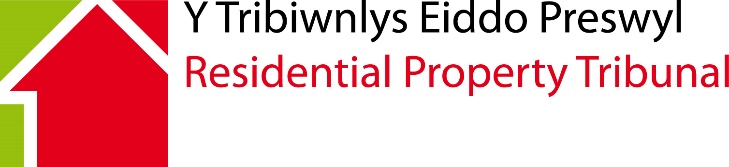 		Application Form		Housing (Wales) Act 2014Application by Licensing Authority or Local Housing Authority for a Rent Repayment OrderIt is important that you read the notes below carefully before you complete this form.Please write clearly in BLACK ink.This application form is also available in Welsh. Please contact the tribunal for a Welsh version of this form.This is the correct form to use if you are the Licensing Authority or the Local Housing Authority for the area in which the dwelling is located and you wish to apply for a Rent Repayment Order under section 32(1) of the Housing (Wales) Act 2014 (“the Act”).Application FeeUnless you are entitled to a waiver you must send the Application Fee of £155 with the application and the required documents.The fee must be paid by crossed cheque postal order drawn in favour of, “Welsh Government” or by bank transfer details of which are available on request.Do not send cash under any circumstances.  Cash payments will not be accepted.Please note:If you do not send the correct fee payable to or in favour of “Welsh Government” or if you send cash, the application and cash will be returned to you at your risk.Note to Applicants Applicants are advised that any information that they provide to the Tribunal may be recorded in a decision document.  All decisions made by the Tribunal are open to the public.DocumentsYou must send the following document(s)(“required document(s)”) with this application:A copy of the notice of intended proceedings under section 32(6)(a) of the ActA copy of any representation received in respect of the notice;EITHER 
A statement containing the details relied on in making the allegation that an offence under section 7(5) or 13(3) of the Act has been committed; ORWhere the licensing authority or LHA relies on the provisions of section 33 of the Act,proof that the appropriate person entitled to receive the payments has been convicted of an offenceunder section 7(5) or 13(3) of the Act; andA document showing the housing benefit or relevant award of universal credit  paid by the Licensing Authority or LHA in connection with tenancy of the dwelling during the period in which it is alleged such an offence was committed.  Where an application is made  by a LHA, evidence of the consent under section 32(2) of the Act.Failure to send any required document(s) might make this application invalid.  Please do not send any other documents at this time.  If and when further documents, information or evidence are needed, you will b asked to send them separately.Please note;A rent repayment order may not require the payment of any amount which is in respect of any time falling outside the period of 12 months ending with the date of the notice of intended proceedings given under section 32(6).The tribunal will accept applications by email to rpt@gov.wales or in hard copy by post.Please send the completed application form together with the specified documents to: Residential Property TribunalOak HouseCleppa ParkCeltic SpringsNewportNP10 8BDRPT welcomes correspondence and phone calls in Welsh and English. This includes submitting forms, documents and written representations to the Tribunal. Where details of an agent or representative have been given, all correspondence and communication will be with that agent/representative until the tribunal is notified that the agent/representative is no longer acting for the Applicant.  If there is more than one Respondent, please provide details on a separate sheet. CHECK LISTPlease check that:You have completed this form IN FULL.You have enclosed all the specified documents.You have enclosed a cheque /Postal order for the correct fee.The Tribunal will not process your application if you have not done so.If you have any questions about how to fill in this form or the procedure the Tribunal will use, please contact the Residential Property Tribunal on 0300 025 2777 or e-mail rpt@gov.walesPLEASE NOTE THAT THE TRIBUNAL IS UNABLE TO GIVE LEGAL ADVICE.1. Language PreferenceWould you prefer to correspond with us in:Welsh 			English      			    Both              			 Would you prefer any verbal communication to be in:Welsh 			English      			    Both              			 Would you prefer to speak Welsh or English at your Tribunal Hearing?Welsh 			English      			    Both              			 2. Languages SpokenWhat languages do you use to communicate? (Please tick all that apply)Welsh 			English			Other (please state)		3. We would like to support the use of the Welsh language in Tribunals.  If you can speak Welsh, and have indicated English as your language of choice, is there a specific reason why you have chosen to communicate in English? (Your answer will not affect the substance of your case in any way) 1. Details of Property 1. Details of Property 1. Details of Property 1. Details of Property 1. Details of Property 1. Details of Property Address of Property:2. Details of Applicant 2. Details of Applicant 2. Details of Applicant 2. Details of Applicant 2. Details of Applicant 2. Details of Applicant 2. Details of Applicant 2. Details of Applicant 2. Details of Applicant 2. Details of Applicant 2. Details of Applicant    Name of Licensing Authority/ Local Housing Authority: (delete where applicable)   Name of Licensing Authority/ Local Housing Authority: (delete where applicable)   Name of Licensing Authority/ Local Housing Authority: (delete where applicable)   Name of Licensing Authority/ Local Housing Authority: (delete where applicable)   Address (including postcode):   Address (including postcode):   Address (including postcode):   Address (including postcode):   Address for correspondence (if different):   Address for correspondence (if different):   Address for correspondence (if different):   Address for correspondence (if different):   Address for correspondence (if different):   Telephone: Day:   Telephone: Day:Evening:Evening:Evening::   Email address:   Email address:  Name and Address and details of agent (if relevant):  Name and Address and details of agent (if relevant):  Name and Address and details of agent (if relevant):  Name and Address and details of agent (if relevant):  Name and Address and details of agent (if relevant):  Name and Address and details of agent (if relevant):  Name and Address and details of agent (if relevant):3. Details of Respondent  3. Details of Respondent  3. Details of Respondent  3. Details of Respondent  3. Details of Respondent  3. Details of Respondent  3. Details of Respondent  3. Details of Respondent  3. Details of Respondent  3. Details of Respondent  3. Details of Respondent     Name of the person entitled to receive the payments:   Name of the person entitled to receive the payments:   Name of the person entitled to receive the payments:   Name of the person entitled to receive the payments:   Name of the person entitled to receive the payments:   Name of the person entitled to receive the payments:   Name of the person entitled to receive the payments:   Address (including postcode):   Address (including postcode):   Address (including postcode):   Address for correspondence (if different):   Address for correspondence (if different):   Address for correspondence (if different):   Address for correspondence (if different):   Address for correspondence (if different):   Telephone: Day:   Telephone: Day:Evening:Evening::   Email address (if known):   Email address (if known):4. Additional Information 4. Additional Information 4. Additional Information 4. Additional Information 4. Additional Information Please set out briefly why you believe that the Tribunal should make the order requested:Please set out briefly why you believe that the Tribunal should make the order requested:Please set out briefly why you believe that the Tribunal should make the order requested:Please set out briefly why you believe that the Tribunal should make the order requested:5. other Applications  5. other Applications  5. other Applications  5. other Applications  5. other Applications  Are you aware of any applications which EITHER involve issues concerning the same premises OR concern other premises where the same parties are involved (either as Applicant or Respondent)? If so, please give details including the case reference number(s).  The Tribunal may order that some or all of the applications or particular issues raised in those applications be dealt with at the same time.Are you aware of any applications which EITHER involve issues concerning the same premises OR concern other premises where the same parties are involved (either as Applicant or Respondent)? If so, please give details including the case reference number(s).  The Tribunal may order that some or all of the applications or particular issues raised in those applications be dealt with at the same time.Are you aware of any applications which EITHER involve issues concerning the same premises OR concern other premises where the same parties are involved (either as Applicant or Respondent)? If so, please give details including the case reference number(s).  The Tribunal may order that some or all of the applications or particular issues raised in those applications be dealt with at the same time.Are you aware of any applications which EITHER involve issues concerning the same premises OR concern other premises where the same parties are involved (either as Applicant or Respondent)? If so, please give details including the case reference number(s).  The Tribunal may order that some or all of the applications or particular issues raised in those applications be dealt with at the same time.Are you aware of any applications which EITHER involve issues concerning the same premises OR concern other premises where the same parties are involved (either as Applicant or Respondent)? If so, please give details including the case reference number(s).  The Tribunal may order that some or all of the applications or particular issues raised in those applications be dealt with at the same time. 6. Can we deal with your Application without a hearing?  6. Can we deal with your Application without a hearing?  6. Can we deal with your Application without a hearing?  6. Can we deal with your Application without a hearing?  6. Can we deal with your Application without a hearing?  6. Can we deal with your Application without a hearing?  6. Can we deal with your Application without a hearing? It is possible for your application to be dealt with entirely on the basis of written representations (“paper determination”) BUT ONLY IF:The Tribunal thinks it is appropriate and No party requests a hearingEven if you agree to a paper determinationThe Tribunal may nonetheless decide that an oral hearing is necessary.You or any other party may still ask for an oral hearing at any time before the determination is made.It is possible for your application to be dealt with entirely on the basis of written representations (“paper determination”) BUT ONLY IF:The Tribunal thinks it is appropriate and No party requests a hearingEven if you agree to a paper determinationThe Tribunal may nonetheless decide that an oral hearing is necessary.You or any other party may still ask for an oral hearing at any time before the determination is made.It is possible for your application to be dealt with entirely on the basis of written representations (“paper determination”) BUT ONLY IF:The Tribunal thinks it is appropriate and No party requests a hearingEven if you agree to a paper determinationThe Tribunal may nonetheless decide that an oral hearing is necessary.You or any other party may still ask for an oral hearing at any time before the determination is made.It is possible for your application to be dealt with entirely on the basis of written representations (“paper determination”) BUT ONLY IF:The Tribunal thinks it is appropriate and No party requests a hearingEven if you agree to a paper determinationThe Tribunal may nonetheless decide that an oral hearing is necessary.You or any other party may still ask for an oral hearing at any time before the determination is made.It is possible for your application to be dealt with entirely on the basis of written representations (“paper determination”) BUT ONLY IF:The Tribunal thinks it is appropriate and No party requests a hearingEven if you agree to a paper determinationThe Tribunal may nonetheless decide that an oral hearing is necessary.You or any other party may still ask for an oral hearing at any time before the determination is made.It is possible for your application to be dealt with entirely on the basis of written representations (“paper determination”) BUT ONLY IF:The Tribunal thinks it is appropriate and No party requests a hearingEven if you agree to a paper determinationThe Tribunal may nonetheless decide that an oral hearing is necessary.You or any other party may still ask for an oral hearing at any time before the determination is made.It is possible for your application to be dealt with entirely on the basis of written representations (“paper determination”) BUT ONLY IF:The Tribunal thinks it is appropriate and No party requests a hearingEven if you agree to a paper determinationThe Tribunal may nonetheless decide that an oral hearing is necessary.You or any other party may still ask for an oral hearing at any time before the determination is made.Do you agree to this application being determined without an oral hearing?Do you agree to this application being determined without an oral hearing?Do you agree to this application being determined without an oral hearing?Do you agree to this application being determined without an oral hearing?YES   NO   NO   PLEASE ENSURE THAT YOU COMPLETE THIS FORM IN FULL ON THE ASSUMPTION THAT THERE WILL BE AN ORAL HEARING.PLEASE ENSURE THAT YOU COMPLETE THIS FORM IN FULL ON THE ASSUMPTION THAT THERE WILL BE AN ORAL HEARING.PLEASE ENSURE THAT YOU COMPLETE THIS FORM IN FULL ON THE ASSUMPTION THAT THERE WILL BE AN ORAL HEARING.PLEASE ENSURE THAT YOU COMPLETE THIS FORM IN FULL ON THE ASSUMPTION THAT THERE WILL BE AN ORAL HEARING.PLEASE ENSURE THAT YOU COMPLETE THIS FORM IN FULL ON THE ASSUMPTION THAT THERE WILL BE AN ORAL HEARING.PLEASE ENSURE THAT YOU COMPLETE THIS FORM IN FULL ON THE ASSUMPTION THAT THERE WILL BE AN ORAL HEARING.PLEASE ENSURE THAT YOU COMPLETE THIS FORM IN FULL ON THE ASSUMPTION THAT THERE WILL BE AN ORAL HEARING.7. Urgency of Application 7. Urgency of Application 7. Urgency of Application 7. Urgency of Application 7. Urgency of Application 7. Urgency of Application 7. Urgency of Application Please let us know if there is a particular urgency for a determination in this case and if so, why?Please let us know if there is a particular urgency for a determination in this case and if so, why?Please let us know if there is a particular urgency for a determination in this case and if so, why?Please let us know if there is a particular urgency for a determination in this case and if so, why?Please let us know if there is a particular urgency for a determination in this case and if so, why?Please let us know if there is a particular urgency for a determination in this case and if so, why?Please let us know if there is a particular urgency for a determination in this case and if so, why?8. Availability 8. Availability 8. Availability 8. Availability 8. Availability If there are any days or dates we must avoid during the next three months (either for your convenience or the convenience of any witness or expert you may wish to call) please list them here.If there are any days or dates we must avoid during the next three months (either for your convenience or the convenience of any witness or expert you may wish to call) please list them here.If there are any days or dates we must avoid during the next three months (either for your convenience or the convenience of any witness or expert you may wish to call) please list them here.If there are any days or dates we must avoid during the next three months (either for your convenience or the convenience of any witness or expert you may wish to call) please list them here.If there are any days or dates we must avoid during the next three months (either for your convenience or the convenience of any witness or expert you may wish to call) please list them here.Dates on which you will NOT be available: Dates on which you will NOT be available: Dates on which you will NOT be available: 9. Venue Requirements 9. Venue Requirements 9. Venue Requirements 9. Venue Requirements 9. Venue Requirements 9. Venue Requirements 9. Venue Requirements 9. Venue Requirements 9. Venue Requirements Please provide details of any special requirements you or anyone who will be coming with you may have (e.g. wheelchair access, presence of an interpreter).  It will assist the Tribunal in making arrangements if it has been made aware of your needs. Please provide details of any special requirements you or anyone who will be coming with you may have (e.g. wheelchair access, presence of an interpreter).  It will assist the Tribunal in making arrangements if it has been made aware of your needs. Please provide details of any special requirements you or anyone who will be coming with you may have (e.g. wheelchair access, presence of an interpreter).  It will assist the Tribunal in making arrangements if it has been made aware of your needs. Please provide details of any special requirements you or anyone who will be coming with you may have (e.g. wheelchair access, presence of an interpreter).  It will assist the Tribunal in making arrangements if it has been made aware of your needs. Please provide details of any special requirements you or anyone who will be coming with you may have (e.g. wheelchair access, presence of an interpreter).  It will assist the Tribunal in making arrangements if it has been made aware of your needs. Please provide details of any special requirements you or anyone who will be coming with you may have (e.g. wheelchair access, presence of an interpreter).  It will assist the Tribunal in making arrangements if it has been made aware of your needs. Please provide details of any special requirements you or anyone who will be coming with you may have (e.g. wheelchair access, presence of an interpreter).  It will assist the Tribunal in making arrangements if it has been made aware of your needs. Please provide details of any special requirements you or anyone who will be coming with you may have (e.g. wheelchair access, presence of an interpreter).  It will assist the Tribunal in making arrangements if it has been made aware of your needs. Please provide details of any special requirements you or anyone who will be coming with you may have (e.g. wheelchair access, presence of an interpreter).  It will assist the Tribunal in making arrangements if it has been made aware of your needs. 10.	 Statement of Truth 10.	 Statement of Truth 10.	 Statement of Truth 10.	 Statement of Truth 10.	 Statement of Truth 10.	 Statement of Truth 10.	 Statement of Truth 10.	 Statement of Truth 10.	 Statement of Truth 10.	 Statement of Truth I believe that the facts stated in this application are true.I believe that the facts stated in this application are true.I believe that the facts stated in this application are true.I believe that the facts stated in this application are true.I believe that the facts stated in this application are true.I believe that the facts stated in this application are true.I believe that the facts stated in this application are true.I believe that the facts stated in this application are true.I believe that the facts stated in this application are true.I believe that the facts stated in this application are true.Signed:Signed:Name (in capitals):Name (in capitals):Capacity (if appropriate):Capacity (if appropriate):Date:Date: